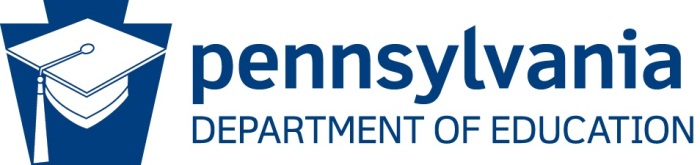 Emergency Report(School Code 24 PS 7-751)School Entity Information	School Entity:Contact Name:Contact Title:	Phone:	E-mail:Situation/EventLocation:Date of Occurrence:Describe the situation or event that has occurred and how it has rendered the affected area or system closed or unusable demonstrating that an emergency exists:Describe the process used to solicit three bids, the bids received, and how an award was made to the lowest responsible bidder:Signature (School Entity Contact)	Date